		  Theme 12		     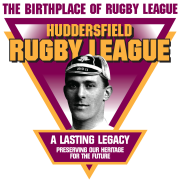 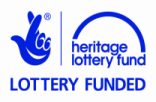 Creating a Match Day ProgrammeTeacher NotesAimsto use information from the project and from contemporary and historical sources to select and produce appropriate content for a match day programmeto design and make a match day programmeRelated Skills	ICT skills, particularly Microsoft Word, publishing programmes and internet researchprioritising and editing informationfactual, explanatory, descriptive and creative writingspeaking and listening in group and class discussion	design and layout of information and imagesreading Time6 x 60 mins lessonsResources Pupil Resource Sheet and information sources listed on itvariety of programmes from different events e.g. from sport, theatrecomputer: Microsoft Word and internet access; publishing programs 	Huddersfield Giants RLFC fixtures for current/forthcoming seasoncopies of editions of the Huddersfield Examiner containing match reports resource materials and pupils’ work from earlier in this project.Differentiation StrategiesAll children:	Ensure a mix of abilities in each group, including reading, writing, artistic, organisational and     information technology. Activity 2: ensure that, where possible, children are allocated tasks appropriate to their ability.OverviewActivities 1.1 Class introduction: individual written notesAsk children, working as individuals, to list ideas about features that they would include in a Huddersfield Giants match day programme.1.2 Group discussion and written notesOrganise children into groups of 3 or 4 to share their ideas and spark new ones.Encourage children to separate features into ‘essential’ and ‘optional’.1.3 Class discussion, groups reporting backFrom children’s suggestions, compile class lists of essential and optional features.Develop the discussion into aspects of presentation.   1.4 Group discussion and written notesDistribute programmes from different events, e.g. theatre, concert, sport.Tell children to: 	add to their lists of ‘essential’ and ‘optional’ features	make a brief list about aspects of presentation (e.g. font styles and size; position of 	    headlines; use of sub-headings and ‘box-outs’; mix of text and ages). 	1.5 Class discussion, groups reporting backAdd to the class lists of class lists of: 	essential and optional features.Develop the discussion into aspects of presentation.   Consider and highlight the features that could be included in a match day programme for Huddersfield Giants.Examples of Essential Featuresa list of the players in each team	an up-to-date league tablethe home club’s fixtures for the rest of the seasonan introduction, welcoming visiting players and spectators and commenting on,     	perhaps, the recent form of the teams or the corresponding match last seasona title page including club badgea list of club officialsclub address and telephone numberthe names of class and school as the writers and producers of the programmephotographs/illustrationsExamples of Optional Featuresprofiles of some or all players, managers the history of the club – listed or in narrativea history of The John Smith’s Stadium and/or of Fartown Huddersfield Giants badges and emblems/ Huddersfield coat of armsthe club today – teams it runs; opportunities for women and girls at the clubthe work of the club in the communityadvertisement of some aspect of the clubquiz; wordsearch; crossworda piece about the school projecttrivia page.2.1 Groups of 3/4 discussionTell children they are to produce a match programme for Huddersfield Giants’ home match against [name of opponents] on [date] (select a fixture a suitable distance ahead). Therefore, they have a deadline to meet and face the pressure of a publishing company.Tell children who their audience will be; e.g. the programme could be distributed round school or possibly sold in conjunction with a charity fund raising event or to buy something specific for the school.Tell children that although groups are producing their own programme, only the best features will make it into the class programme, which might eventually be 8, 12 or 16 sides of A5.These features will be determined by an Editorial Board comprising children who have contributed well to their groups. Organise the class into groups of 3 or 4, ensuring a balance of reading, writing, artistic and information technology skills in each group. Instruct groups to: 	compile their definitive list of ‘essential’ and ‘optional’ features	allocate tasks, concentrating first on ‘essential’ features	share written, artistic and computer tasks fairly. 2.2 Groups Groups preparing features for the programme, drafting and re-drafting before producing final versions using Microsoft Word/publishing programs. As features are completed, children can:assist others in completion of features work on a new feature of their choiceconsider how to approach the work of the class’s ‘Editorial Board’. 2.3 Editorial BoardAppoint an ‘Editorial Board’ to:check the quality of content and presentationchair a discussion about the final content and order storyboard the final layoutdecide on the number of programmes to producedecide on the price.  	The board could also assist by organising children in:printing the pagescopyingfolding compilingstapling.Arrange publicity around the school and points of sale.Agree with the class on a method of selecting the best features to go forward to 	          Huddersfield Giants RLFC for inclusion in a match day programme if such an 	          arrangement can be made with the club.	N.B. With a slight shift in emphasis the information and some of the ideas in this activity would also lend themselves to creating:an activity book for children based on Huddersfield Giants RLFC – 	wordsearches, crosswords, quizzes, ‘spot the difference’ line drawings, 		puzzles etc.	a public information leaflet or display about Huddersfield Giants RLFC.ActivityNumberClass Organisation/ActivityMain IdeaResource1.1Class introduction: individual written notesListing ideas about features to include in a Huddersfield Giants match day programme1.2Compiling group lists of ‘essential’ and ‘optional’ features1.3Class discussion, groups reporting back1.4Group discussion and written notesStudying types of features in programmes;Adding to lists of ‘essential’ and ‘optional’ features;Observing and listing aspects of presentationProgrammes from e.g. theatre, concerts and sports events1.5Class discussion, groups reporting backAdding to class lists of ‘essential’ and ‘optional’ features;Creating class list of aspects of presentation;Narrowing the above lists to content and presentation for a Huddersfield Giants match day programme2.1Class introduction Planning and producing content for Huddersfield Giants RLFC match day programmevarious from: previous themes; list on Pupil Resource Sheet;computers, including Microsoft Word and internet 2.2Groups of 3/42.3‘Editorial Board’ from selected childrenEditing and producing the class programme